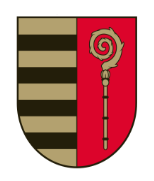 LATVIJAS  REPUBLIKA  KRĀSLAVAS  NOVADSKRĀSLAVAS  NOVADA  PAŠVALDĪBAReģ. Nr. 90001267487Rīgas iela 51, Krāslava, Krāslavas nov., LV-5601. Tālrunis +371 65624383, fakss +371 65681772e-pasts: dome@kraslava.lvKrāslavas novada Krāslavas pilsētāDatums skatāms laika zīmogā Nr. 1.1-12/237Uz 10.02.2024. Nr. V-11-02/2024	Biedrībai “Latvijas Daudzbērnu ģimeņu apvienība”Paceplīša iela 10, Rīga, LV-1030laiks.gimene@gmail.comPar pašvaldības brīvprātīgajām iniciatīvām atbalstīt daudzbērnu ģimenesKrāslavas novada pašvaldībā 2024.gada 12.februārī saņemts biedrības “Latvijas Daudzbērnu ģimeņu apvienība” 2024.gada 10.februāra lūgums sniegt informāciju par atbalstu veidiem, kādi papildus Sociālo pakalpojumu un sociālās palīdzības likumā un Izglītības likumā noteiktajiem obligātajiem pašvaldības pienākumiem būs pieejami 2024.gadā Krāslavas novada daudzbērnu ģimenēm, kuru aprūpē ir vismaz trīs bērni, to skaitā audžuģimenē ievietoti un aizbildnībā esoši bērni. Bērna piedzimšanas pabalsts (t.sk. par trešo un nākamo bērnu). Pozīcijā netiek vērtēts ģimeņu materiālais stāvoklis.Pamatojoties uz Krāslavas novada pašvaldības domes 2023.gada 26.oktobra saistošajiem noteiktumiem Nr.2023/21 “Par brīvprātīgās iniciatīvas pabalstiem Krāslavas novada pašvaldībā” tiesības saņemt vienreizēju pabalstu sakarā ar bērna piedzimšanu ir Latvijas Republikas pilsoņiem un nepilsoņiem, kā arī ārzemniekiem, kuriem ir piešķirts personas kods Latvijas Republikā, ja vismaz viens no bērna vecākiem deklarējis savu dzīvesvietu Krāslavas novada administratīvā teritorijā pēdējos 12 mēnešus pirms bērna piedzimšanas vai pirms bērna attiecīgā vecuma sasniegšanas, kā arī bērna deklarēta dzīvesvieta ir Krāslavas novada administratīvā teritorijā.Pabalsta apmērs nepārsniedz 450 euro uz katru bērnu un to izmaksā sekojošā kārtībā:200 euro – pēc bērna piedzimšanas;100 euro – bērnam sasniedzot 1 gada vecumu;50 euro – bērnam sasniedzot 2 gadu vecumu;50 euro – bērnam sasniedzot 3 gadu vecumu;50 euro – bērnam sasniedzot 4 gadu vecumu.Pabalstu var saņemt arī persona, kura adoptējusi vai ņēmusi aizbildnībā bērnu līdz 6 (sešu) mēnešu vecumam, ja pabalsts nav jau izmaksāts vienam no bērna vecākiem.Gadījumā ja pabalsta izmaksas periodā ar bāriņtiesas lēmumu tiek ierobežotas vai pārtrauktas vecāku aprūpes tiesības, pabalsta atlikusī daļa tiek izmaksāta personai, kas viņus aizstāj vai veic bērna ārpusģimenes aprūpi. Līdzfinansējums ēdināšanas pakalpojumiem pirmsskolas izglītības iestādēs, vispārējās izglītības iestādēs un profesionālajās izglītības iestādēs. Pozīcijā tiek ņemts vērā ģimeņu materiālais stāvoklis. Saskaņā ar Krāslavas novada pašvaldības domes 2021.gada 28.oktobra saistošajiem noteikumiem “Par maznodrošinātās mājsaimniecības ienākumu slieksni un sociālās palīdzības pabalstiem Krāslavas novada pašvaldībā”, pašvaldībā paredzēts sekojošs atbalsts ar ēdināšanu saistītu izdevumu apmaksai:  Pabalsts bērna ēdināšanas izdevumu segšanai Krāslavas novada pirmsskolas izglītības iestādēs (t.sk. privātās) tiek piešķirts mājsaimniecībai: par bērnu, kurš ir sasniedzis obligāto izglītības vecumu - 100% apmērā no ēdināšanas izdevumiem; par bērnu, kurš nav sasniedzis obligāto izglītības vecumu - 50% apmērā no  ēdināšanas izdevumiem. Pabalsts bērna ēdināšanas izdevumu segšanai par bērnu, kurš mācās Krāslavas novada pašvaldības vispārizglītojošajās mācību iestādēs (t.sk. privātās vai valsts), tiek piešķirts mājsaimniecībai - 100% apmērā no ēdināšanas izdevumiem. Pabalsts ar ēdināšanu saistītu izdevumu apmaksai tiek pārskaitīts pakalpojumu sniedzējam. Pabalsts profesionālajās izglītības iestādēs (t.sk. valsts) – nav paredzēts. Pabalsts mācību līdzekļu iegādei, mācību gadu uzsākot – nav paredzēts. Atbalsts profesionālās ievirzes izglītības ieguvei. Pozīcijā netiek vērtēts ģimeņu materiālais stāvoklis, izņemot, ja ģimenei piešķirts trūcīgas vai maznodrošinātas mājsaimniecības statuss.Pamatojoties uz Krāslavas novada pašvaldības domes 2023.gada 24.augusta saistošajiem noteikumiem Nr.2023/19 “Par līdzfinansējumu Krāslavas novada pašvaldības profesionālās ievirzes izglītības iestādēs” III nodaļu, ja Krāslavas novada Mūzikas un mākslas skolas vai Krāslavas novada Sporta skolas audzēknis un viens no vecākiem ir deklarēts Krāslavas novada pašvaldības administratīvajā teritorijā, skolu direktori pieņem lēmumu par atvieglojuma piemērošanu līdzfinansējumam kārtējā mācību gadā par katru programmu: 25 % apmērā, ja daudzbērnu ģimenē dzīvo divi bērni kopā un vismaz viens no tiem apgūst kādu no programmām vienā skolā;25 % apmērā, ja daudzbērnu ģimenē dzīvo trīs un vairāk bērni kopā un vismaz viens no tiem apgūst kādu no programmām vienā skolā;50 % apmērā, ja bērns apgūst kādu no programmām Krāslavas novada lauku teritorijā.4Tāpat, atbilstoši noteikumu IV nodaļai skolu direktori pieņem lēmumus par atbrīvojumu no līdzfinansējuma par bāreni, bērnu ar invaliditāti un audzēkņiem, kuru ģimenei piešķirts trūcīgas vai maznodrošinātas mājsaimniecības statuss, ja audzēkņa un viena no vecākiem deklarētā dzīvesvieta ir Krāslavas novada pašvaldības administratīvajā teritorijā. Atbrīvojumu piemēro ar mēnesi, kurā vecāks iesniedza iesniegumu. Atbalsts interešu izglītībai. Atsevišķs atbalsts nav paredzēts, bet atzīmējams, ka nodarbības Krāslavas Bērnu un jauniešu centrā, kā arī Dagdas Jauniešu iniciatīvu centrā ir bez maksas. Atbalsts kultūras pasākumu apmeklēšanai – nav paredzēts. Pašvaldības izpilddirektors			                                                                  V.Aišpurs ŠIS DOKUMENTS IR ELEKTRONISKI PARAKSTĪTS AR DROŠU ELEKTRONISKO PARAKSTU UN SATUR LAIKA ZĪMOGUK.Pauniņš  tel.65681750 kaspars.paunins@kraslava.lv 